_______________________________________________________________________BackgroundThis paper provides the Board’s Business Programme for 2022/23. SummaryThe Board develops an agreed Business Programme each year to allow effective planning of diaries and agenda management.  Board Members are asked to commit to the dates to allow Board business to be carried out. The schedule is summarised below and a planner has been provided in Appendix 1. Board MeetingsTuesday 24 May 2022Thursday 30 June 2022 (Extra Ordinary Annual Accounts)	Thursday 28 July 2022Thursday 29 September 2022Thursday 24 November 2022Thursday 26 January 2023Thursday 30 March 2023Board SeminarThursday 21 April 2022Thursday 25 August 2022Thursday 20 October 2022Thursday 15 December 2022Thursday 23 February 2023Audit & Risk Committee	Wednesday 20 April 2022Thursday 16 June 2022Tuesday 8 November 2022Tuesday 14 February 2023Clinical Governance Committee	Thursday 12 May 2022Thursday 7 July 2022Thursday 8 September 2022Thursday 10 November 2022Thursday 12 January 2023Thursday 16 March 2023Finance & Performance Committee	Tuesday 3 May 2022Tuesday 5 July 2022Tuesday 6 September 2022Tuesday 1 November 2022Tuesday 10 January 2023Tuesday 7 March 2023Staff Governance & Person Centred CommitteeTuesday 3 May 2022Tuesday 5 July 2022Tuesday 6 September 2022Tuesday 1 November 2022Tuesday 10 January 2023Tuesday 14 March 2023Strategic Portfolio Governance CommitteeThursday 5 May 2022Tuesday 28 June 2022Tuesday 30 August 2022Tuesday 25 October 2022Tuesday 17 January 2023Thursday 9 March 2023The Board and Committee schedule of meetings has been shared with Chairs and Executive Leads in advance to identify any potential diary clashes and has been revised as appropriate. Diary invitations have been issued to the relevant members.RecommendationThe Board is asked to approve and commit to the dates set out in the programme in line with the requirements of the Blueprint for Good Governance.Professor Jann GardnerChief Executive14 March 2022Paper Prepared by Nicki Hamer, Deputy Head of Corporate ServicesAppendix 1 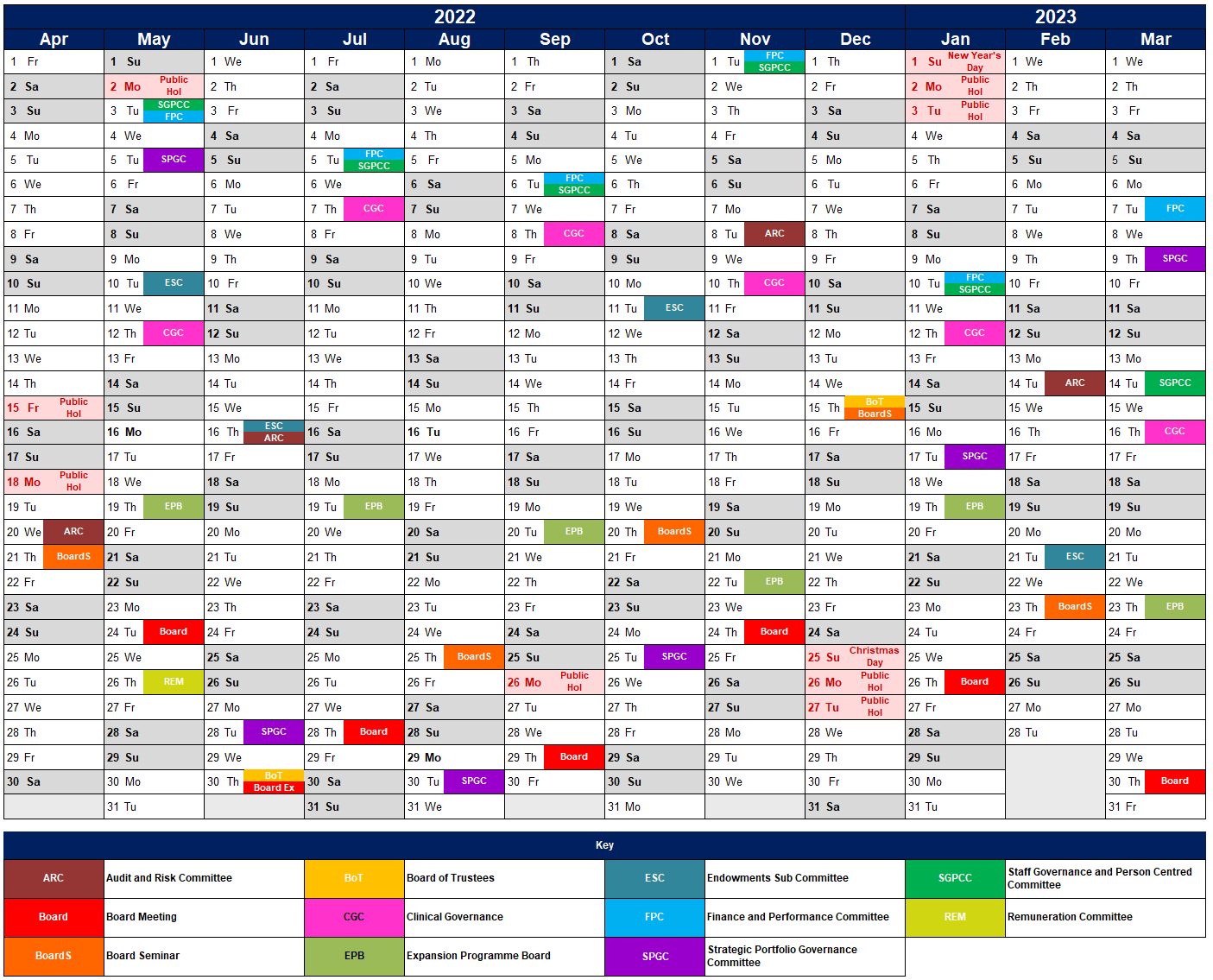 Board Meeting:31 March 2022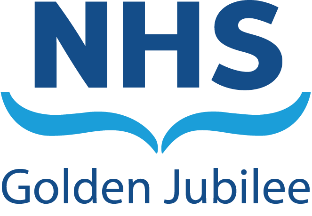 Subject:2022/23 Board Business ProgrammeRecommendation:	Board Members are asked to:Board Members are asked to: